Introduction to Africa Map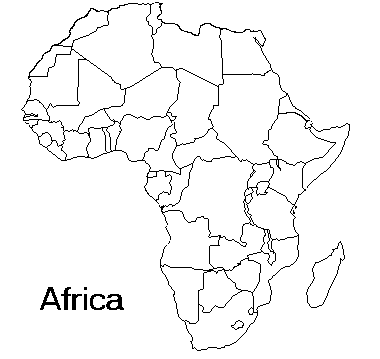 
Countries to know:						Features to know:Democratic Republic of the Congo			-     Nile RiverEgypt								-     Atlas MountainsKenya								-     Congo RiverSudanSouth AfricaSouth SudanNigeriaIntroduction to Africa Note FramesEnvironmental Issues_________, fertilizers, _________ _________, storm runoff, _________ and manufacturing byproducts all contribute to _________ _________._________ places in Africa have plumbing for water or sanitations to _________ drinking water.The Sahara Desert in North Africa continues to grow due to _________. The three reasons for desertification are:_________Poor _________ practices_________ and _________Where do people live?_________: people are usually nomads hereSahel: _________ zone from Sahara to the RainforestSavanna: rolling _________ with scattered trees and shrubs where most people live along the _________ or the _________ River._________: lush plant life with a wide variety of _________Religions in Africa_________ - Ethnic group living in western Africa. They believe in _________ - plants, animals, and trees have souls. Bantu- Beliefs based on culture and _________. Approximately _________ African languages have Bantu roots.Swahili- Include all _________ living in a narrow strip from Kenya to Tanzania. They usually have a high _________ of _________. EducationAbout 85% of Kenyans attending _________. In _________ Kenya, only about _________ of the children attend school. In _________, education has suffered because of their civil war. ApartheidSouth Africa was colonized by the _________ and _________ in the 17th century.In _________, the apartheid separated the country into whites and non-whites.In May 1961, the South Africans voted for and gained their _________ from Britain. It took many protests and powerful leaders for this to occur. Nelson MandelaA leader in the _________ African National Congress (ANC) who was arrested in 1962. He was sentenced to life in prison in 1964 for _________ and _________ He emerged as the international symbol of resistance to apartheid, and the world community demanded his _________. President de Klerk ended the ban on the ANC and released some political prisoners, including _________.